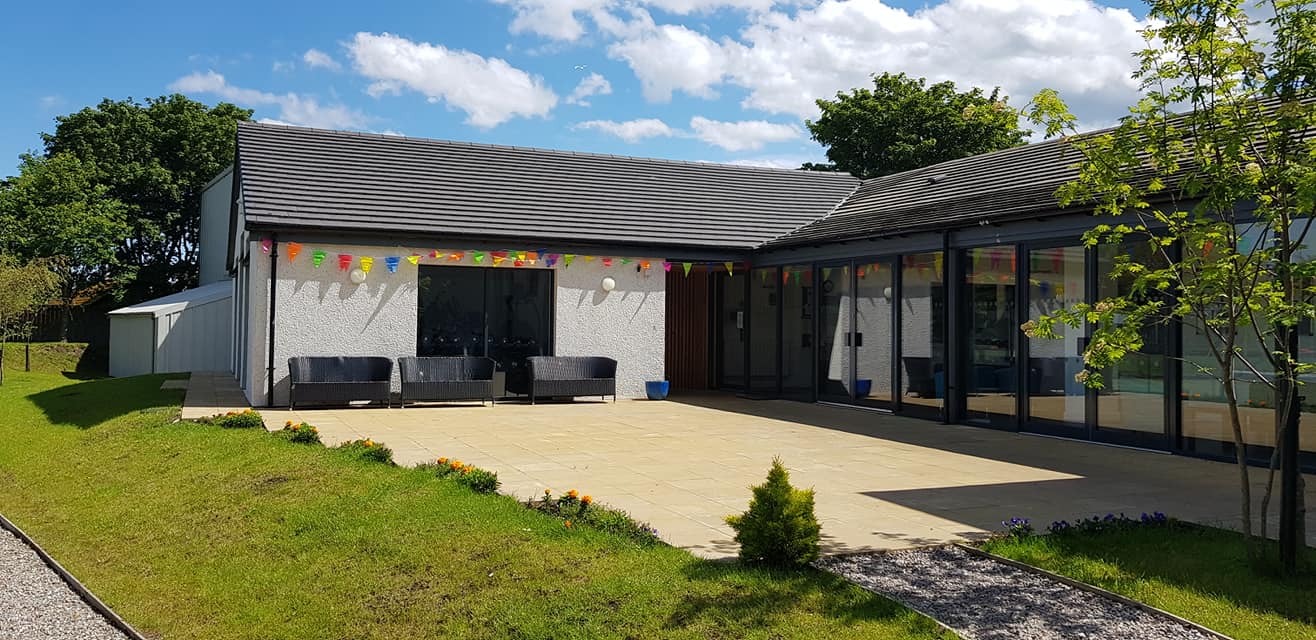 Racket Sport TimetableRacket Sport TimetableRacket Sport TimetableDayTimeActivityMonday0830 – 1015Badminton1145 – 1315 Badminton Tuesday0830 – 1000Pickleball1300 – 1500Table Tennis1800 – 2100Social SquashWednesday0830 - 1015Badminton1300 – 1415Badminton1800 - 2100Social TennisThursday2000 – 2200BadmintonFriday0830 - 1015BadmintonSaturday1330 – 1530Table Tennis1400 – 1600Social TennisSunday 1030 - 1200Pickleball 1700 –2000Badminton Club Training